4.12 TECHNOLOGIE 4.12.1 Pratiquer des démarches scientifiques et technologiques. 4.12.1.1 Imaginer, synthétiser, formaliser et respecter une procédure, un protocole. 4.12.1.2 Mesurer des grandeurs de manière directe ou indirecte. 4.12.1.3 Rechercher des solutions techniques à un problème posé, expliciter ses choix et les communiquer en argumentant. 4.12.1.4 Participer à l’organisation et au déroulement de projets. 4.12.2 Concevoir, créer, réaliser. 4.12.2.1 Identifier un besoin et énoncer un problème technique, identifier les conditions, contraintes (normes et règlements) et ressources correspondantes. 4.12.2.2 Identifier le(s) matériau(x), les flux d’énergie et d’information dans le cadre d’une production technique sur un objet et décrire les transformations qui s’opèrent. 4.12.2.3 S’approprier un cahier des charges. 4.12.2.4 Associer des solutions techniques à des fonctions. 4.12.2.5 Imaginer des solutions en réponse au besoin. 4.12.2.6 Réaliser, de manière collaborative, le prototype de tout ou partie d’un objet pour valider une solution. 4.12.2.7 Imaginer, concevoir et programmer des applications informatiques pour des appareils nomades. 4.12.3 S’approprier des outils et des méthodes. 4.12.3.1 Exprimer sa pensée à l’aide d’outils de description adaptés : croquis, schémas, graphes, diagrammes, tableaux (représentations non normées). 4.12.3.2 Traduire, à l’aide d’outils de représentation numérique, des choix de solutions sous forme de croquis, de dessins ou de schémas. 4.12.3.3 Présenter à l’oral et à l’aide de supports numériques multimédia des solutions techniques au moment des revues de projet. 4.12.4 Pratiquer des langages. 4.12.4.1 Décrire, en utilisant les outils et langages de descriptions adaptés, la structure et le comportement des objets. 4.12.4.2 Appliquer les principes élémentaires de l’algorithmique et du codage à la résolution d’un problème simple. 4.12.5 Mobiliser des outils numériques. 4.12.5.1 Simuler numériquement la structure et/ou le comportement d’un objet. 4.12.5.2 Organiser, structurer et stocker des ressources numériques. 4.12.5.3 Lire, utiliser et produire des représentations numériques d’objets. 4.12.5.4 Piloter un système connecté localement ou à distance. 4.12.5.5 Modifier ou paramétrer le fonctionnement d’un objet communicant. 4.12.6 Adopter un comportement éthique et responsable. 4.12.6.1 Développer les bonnes pratiques de l’usage des objets communicants. 4.12.6.2 Analyser l’impact environnemental d’un objet et de ses constituants. 4.12.6.3 Analyser le cycle de vie d’un objet. 4.12.7 Se situer dans l’espace et dans le temps. 4.12.7.1 Regrouper des objets en familles et lignées. 4.12.7.2 Relier les évolutions technologiques aux inventions et innovations qui marquent des ruptures dans les solutions techniques. 4.13 ÉDUCATION AUX MÉDIAS ET À L’INFORMATION 4.13.1 Utiliser les médias et les informations de manière autonome. 4.13.1.1 Utiliser des dictionnaires et encyclopédies sur tous supports. 4.13.1.2 Utiliser des documents de vulgarisation scientifique. 4.13.1.3 Exploiter le centre de ressources comme outil de recherche de l’information. 4.13.1.4 Avoir connaissance du fonds d’ouvrages en langue étrangère ou régionale disponible au CDI et les utiliser régulièrement. 4.13.1.5 Se familiariser avec les différents modes d’expression des médias en utilisant leurs canaux de diffusion. 4.13.1.6 Utiliser les genres et les outils d’information à disposition adaptés à ses recherches. 4.13.1.7 Découvrir comment l’information est indexée et hiérarchisée, comprendre les principaux termes techniques associés. 4.13.1.8 Exploiter les modes d’organisation de l’information dans un corpus documentaire (clés du livre documentaire, rubriquage d’un périodique, arborescence d’un site). 4.13.1.9 Classer ses propres documents sur sa tablette, son espace personnel, au collège ou chez soi sur des applications mobiles ou dans le « nuage ». Organiser des portefeuilles thématiques. 4.13.1.10 Acquérir une méthode de recherche exploratoire d’informations et de leur exploitation par l’utilisation avancée des moteurs de recherche. 4.13.1.11 Adopter progressivement une démarche raisonnée dans la recherche d’informations. 4.13.2 Exploiter l’information de manière raisonnée 4.13.2.1 Distinguer les sources d’information, s’interroger sur la validité et sur la fiabilité d’une information, son degré de pertinence. 4.13.2.2 S’entrainer à distinguer une information scientifique vulgarisée d’une information pseudo-scientifique grâce à des indices textuels ou paratextuels et à la validation de la source. 4.13.2.3 Apprendre à distinguer subjectivité et objectivité dans l’étude d’un objet médiatique. 4.13.2.4 Découvrir des représentations du monde véhiculées par les médias. 4.13.2.5 S’interroger sur l’influence des médias sur la consommation et la vie démocratique. 4.13.3 Utiliser les médias de manière responsable 4.13.3.1 Comprendre ce que sont l’identité et la trace numériques. 4.13.3.2 Se familiariser avec les notions d’espace privé et d’espace public. 4.13.3.3 Pouvoir se référer aux règles de base du droit d’expression et de publication en particulier sur les réseaux. 4.13.3.4 Se questionner sur les enjeux démocratiques liés à la production participative d’informations et à l’information journalistique. 4.13.3.5 S’initier à la déontologie des journalistes. 4.13.4 Produire, communiquer, partager des informations 4.13.4.1 Utiliser les plates formes collaboratives numériques pour coopérer avec les autres. 4.13.4.2 Participer à une production coopérative multimédia en prenant en compte les destinataires. 4.13.4.3 S’engager dans un projet de création et publication sur papier ou en ligne utile à une communauté d’utilisateurs dans ou hors de l’établissement qui respecte droit et éthique de l’information. 4.13.4.4 Développer des pratiques culturelles à partir d’outils de production numérique. 4.13.4.5 Distinguer la citation du plagiat. 4.13.4.6 Distinguer la simple collecte d’informations de la structuration des connaissances. 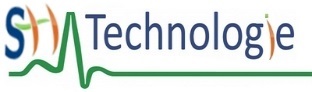 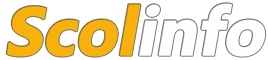 Nomenclature des compétences SCOLINFO Cycle 4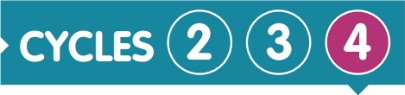 